Anmeldung (über fortbildung@bht-berlin.de)für die Teilnahme an einer internen Weiterbildung: „Weiterbildungsprogramm der Berliner Hochschule für Technik”Dienstanschrift: Name:	Vorname:	FB / ZE / Abteilung	Haus, Raumnummer:	Tel. (dienstl.):	Tel. (privat optional):	Telefax:	E-Mail:	__________________________________		_________________________________________Ort, Datum						  Unterschrift der Teilnehmerin / des Teilnehmers__________________________________		_________________________________________Ort, Datum						  Genehmigung des / der FachvorgesetztenAls Anmeldung ist eine E-Mail mit dem ausgefüllten Anmeldebogen ohne Unterschrift plus eine E-Mail der/des Vorgesetzten als Einverständnis ebenfalls ausreichend.Die angegebenen Weiterbildungen in Seminarform (Dauer von ½ - 2 Tage) gelten als Arbeitszeit. Sollten wegen der Teilnahme Lehrveranstaltungen ausfallen, so müssen diese nachgeholt werden.Anmeldeschluss ist i.d.R.  14 Tage vor Seminarbeginn. Bei freien Plätzen können auch kurzfristigere Anmeldungen noch akzeptiert werden.Das Team Fortbildung behält sich vor, bei sehr großer Nachfrage die Seminarplätze zu begrenzen oder bei zu geringer Nachfrage die Durchführung eines Kurses abzusagen.Service:   Ansprechpartnerin:		Für weitere Informationen besuchen Sie bitte die Webseite:www.bht-berlin.de/weiterbildungsseminare Stand: 20.03.2023Ich melde mich zu folgender/n Weiterbildung/en verbindlich an:            X = Bitte die gewünschte Weiterbildung ankreuzenAchtung: Falls Sie sich für das zweitägige Seminar Adobe Photoshop für Einsteiger anmelden möchten, bitte den Zusammenhang zu Ihrer Tätigkeit hier kurz beschreiben. Vielen Dank!Berliner Hochschule für Technik Berlin University of Applied Sciences and TechnologyTeam FortbildungLuxemburger Str. 10, 13353 Berlin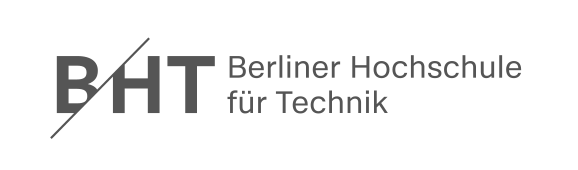 Jutta Werner Telefon: (030) 4504 - 6004E-Mail:	fortbildung@bht-berlin.deXTerminWeiterbildungsangebote II Quartal ZeitenDauerApril 2023April 2023April 2023April 2023April 2023Fr. 21.04.MS Excel 1 - Effizientes Arbeiten mit Excel 2016 bzw. 2019 (Niveau: Grundlagen und Tipps & Tricks) - ONLINE09:00 – 17:001 Tag (Seminar)Do. 27.04.Adobe Acrobat - Interaktive PDF-Formulare erstellen (Niveau: Grundlagen und Tipps & Tricks) – ONLINE09:00 – 16:301 Tag (Seminar)Fr. 28.04.MS Excel 2 - Effizientes Arbeiten mit Excel 2019 für Fortgeschrittene - Verwendung komplexer Funktionen - ONLINE09:00 – 17:001 Tag (Seminar)Mai 2023Mai 2023Mai 2023Mai 2023Mai 2023Mi. 03.05.MS Excel 3 - Große Tabellen bearbeiten mit Excel 2019 für Fortgeschrittene - ONLINE09:00 – 17:001 Tag (Seminar)Do. 04.05.Projektmanagement mit MS Excel - Effizientes Projektmanagement mit MS Excel für Fortgeschrittene – ONLINE09:00 – 16:301 Tag (Seminar)Fr. 05.05.MS Outlook 1 - Effizientes Arbeiten mit Outlook 2019 (Niveau: Grundlagen und Tipps & Tricks) – Raum D22209:00 – 17:001 Tag (Seminar)Mi. 10.05.MS Outlook 2 - Effizientes Arbeiten mit Outlook 2019 für Fortgeschrittene – Raum D22209:00 – 17:001 Tag (Seminar)Fr. 12.05.MS PowerPoint -  Effizientes Arbeiten mit PowerPoint 2016/19 (Fortgeschrittene) - ONLINE09:00 – 16:301 Tag (Seminar)Di.+Mi. 16.+17.05.Adobe Photoshop für Einsteiger - Niveau: Grundlagen und Tipps & Tricks – ONLINE – Bitte Begründung unten angeben 09:00 – 16:302 Tage (Seminar)Mi. 22.05.MS Teams Grundlagen - Effizientes Arbeiten mit MS Teams (Niveau: Grundlagen und Tipps & Tricks) - ONLINE09:00 – 12:451/2 Tag (Seminar)Mi. 24.05.MS Word 2 - Effizientes Arbeiten mit Word 2016 bzw. 2019 für Fortgeschrittene - ONLINE09:00 – 17:001 Tag (Seminar)Do. 25.05.Adobe Acrobat – Barrierefreie Dokumente erstellen (Niveau: Grundlagen und Tipps & Tricks) – ONLINE09:00 – 16:301 Tag (Seminar)Mi. 31.05.MS Word 3 – Lange Dokumente mit Word 2016 bzw. 2019 bearbeiten für Fortgeschrittene - ONLINE09:00 – 17:001 Tag (Seminar)Juni 2023Juni 2023Juni 2023Juni 2023Juni 2023Mo. 05.06.MS Teams Aufbau - Effizientes Arbeiten mit MS Teams für Fortgeschrittene – ONLINE09:00 – 17:001 Tag (Seminar)Di. 06.06.MS One Note - Effizientes Arbeiten mit MS One Note – ONLINE09:00 – 16:301 Tag (Seminar)Mo. 12.06.MS Teams Share Point und Dokumentenmanagement - Effizientes Arbeiten mit MS Teams für Fortgeschrittene – ONLINE09:00 – 17:001 Tag (Seminar)